NAME: _____________________ DATE: May 6th, 2016		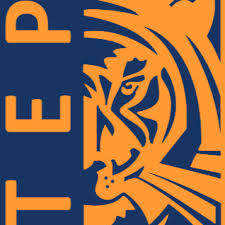 SUBJECT: English Language Arts-W_           CLASS: Ham      Syr      Pace	Narrative Practice HWDirections: You are in class and a student in your group is sharing his Tolerance Narrative idea. Read his story idea, and then give him feedback on which of the questions below the reader will need to hear more of to make his story a good one. Explain your answer.Classmate’s Story Idea:          When I was seven or eight, I was captured by teenagers playing war. They had built large dugouts and a trench in a field I usually crossed to get to the grocery store. One day when Grandma sent me to the store, they caught me, tied me up, and held me prisoner in one of the dugouts for several hours. Grandma was a nervous wreck when I got home. But I got revenge.Questions for Story IdeasSetting (Exposition) – Where does the story take place? How is the place  important to the story? What needs to be explained? What is going on?Characters (Exposition) – Who are the characters? Which are important to the action of the story? What do we need to know about them?Initiating Action (Exposition/Rising Action) – What initiates or begins the action? What causes a character to do something?Attempts (Rising Action/Climax) - What attempts does the main character make? To do what? Why?Results (Rising Action/Climax/Falling Action) – What are the results of the character’s attempts? Does the result initiate a new action?Responses (Rising Action/Climax/Falling Action/Resolution) – How does the character respond to or feel about the initiating action, the attempts, and the results?Dialogue (Exposition/Rising Action/Climax/Falling Action/Resolution) – What do the characters say to one another? GO ON>Your Feedback: